GOYA AMEBE-OBARI AWIANKELE16/SCI03/007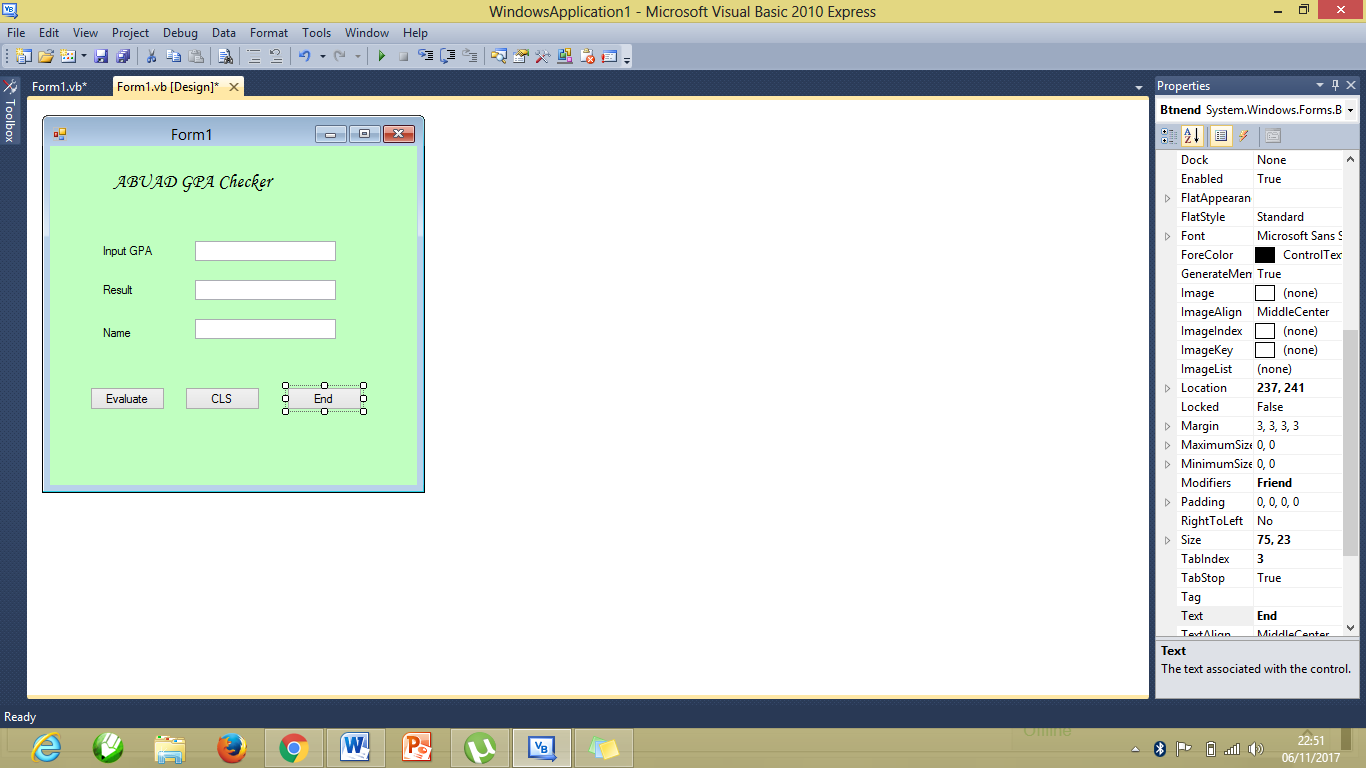 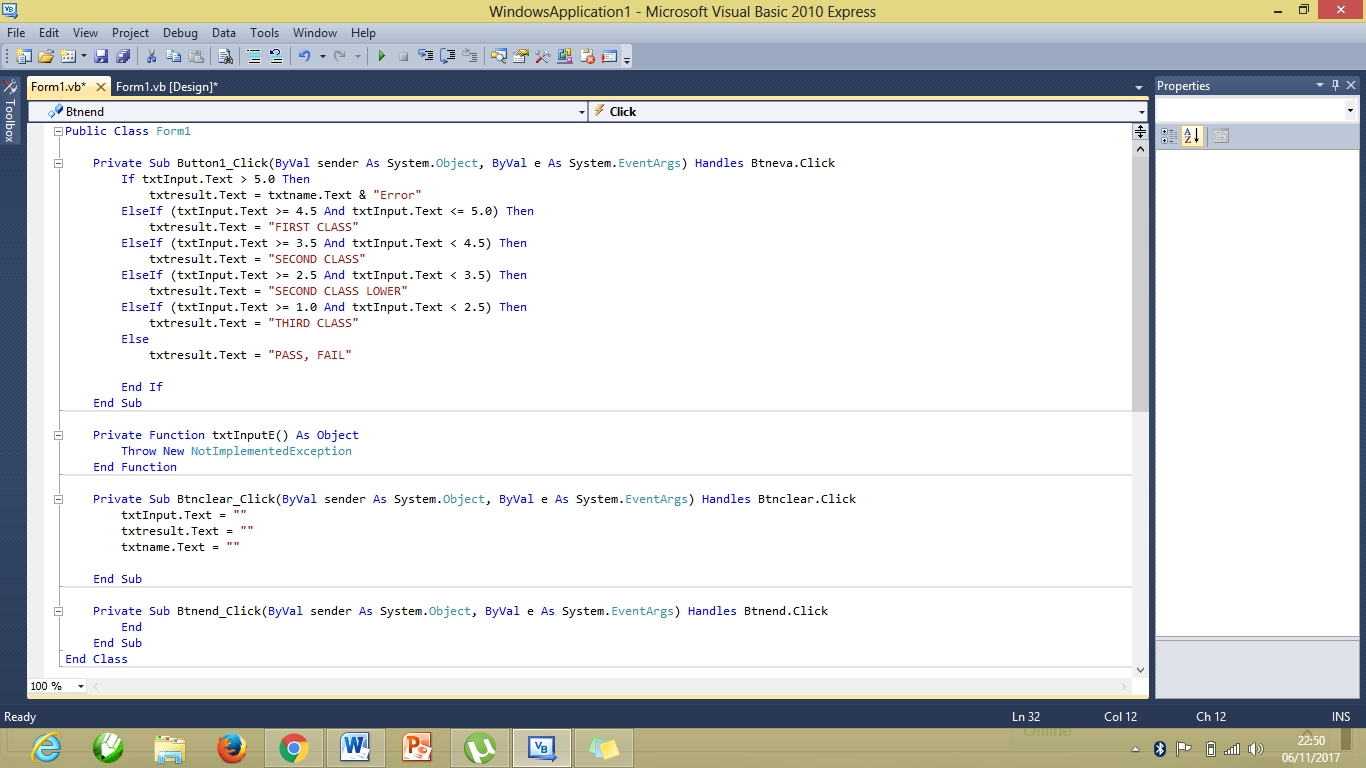 Public Class Form1Private Sub Button1_Click(ByVal sender As System.Object, ByVal e As System.EventArgs) Handles Btneva.Click        If txtInput.Text > 5.0 Then            txtresult.Text = txtname.Text & "Error"        ElseIf (txtInput.Text >= 4.5 And txtInput.Text <= 5.0) Then            txtresult.Text = "FIRST CLASS"        ElseIf (txtInput.Text >= 3.5 And txtInput.Text < 4.5) Then            txtresult.Text = "SECOND CLASS"        ElseIf (txtInput.Text >= 2.5 And txtInput.Text < 3.5) Then            txtresult.Text = "SECOND CLASS LOWER"        ElseIf (txtInput.Text >= 1.0 And txtInput.Text < 2.5) Then            txtresult.Text = "THIRD CLASS"        Else            txtresult.Text = "PASS, FAIL"        End If    End Sub  Private Sub Btnclear_Click(ByVal sender As System.Object, ByVal e As System.EventArgs) Handles Btnclear.Click        txtInput.Text = ""        txtresult.Text = ""        txtname.Text = ""    End 